Junior Auxiliary of Russellville, AR Proposal for Service Projects/ Funding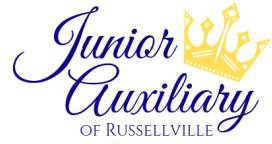 Organization Name:  	Contact Person:  	Mailing Address:  	Phone Number: 	Email Address:  	Request for (check all that apply): 	Volunteer Hours	 	Monetary FundingApproximate Dates/ Times Volunteer Hours Requested:    	Number of Volunteers/Hours Requested:  	Amount of Funding Requested: 	(attach itemized budget)Number of People Served by Project: 		Age(s) of People Served by Project:  	Please list any additional organizations from which support has been requested or received:Suggested Project Title:  	Project Description (please attach)  COVID modifications needed for project success and health dept compliance: Form Completed by: _____________________________________________________________Please provide contact information if person completing form is different than organization contactPhone Number: 	Email:  	Please return completed form to jaofrussellvillevp2@gmail.com by March 19, 2021